Места бесплатного проведения культурного досуга населения в Азнакаевском муниципальном районе.№ п/пНаименование учрежденияАдрес места нахожденияРежим работыРежим работыФотография учреждения№ п/пНаименование учрежденияАдрес места нахожденияЛетний периодЗимний периодФото зданияМУЗЕЙМУЗЕЙМУЗЕЙМУЗЕЙМУЗЕЙМУЗЕЙ1.Муниципальное бюджетное учреждение «Азнакаевский краеведческий музей»Азнакаевский муниципальный район, г. Азнакаево, ул. Нефтяников, 38Пн-СбС 8.00-19.00 часВыходной-воскресеньеПн - СбС 8.00-17.00 часВыходной-воскресенье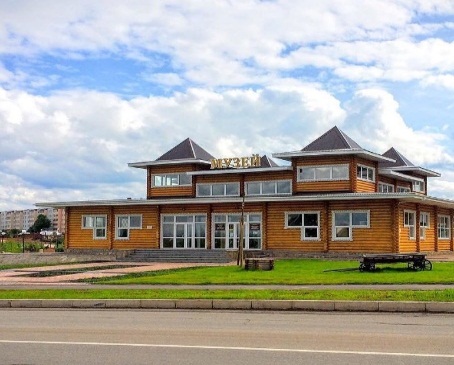 Муниципальное бюджетное учреждение «Централизованная библиотечная система»Муниципальное бюджетное учреждение «Централизованная библиотечная система»Муниципальное бюджетное учреждение «Централизованная библиотечная система»Муниципальное бюджетное учреждение «Централизованная библиотечная система»Муниципальное бюджетное учреждение «Централизованная библиотечная система»Муниципальное бюджетное учреждение «Централизованная библиотечная система»1.Центральная районная библиотекаАзнакаевский муниципальный район, г. Азнакаево,ул. Султангалиева, 2408:00-17:00Выходной-суббота, воскресенье10:00-18:00Выходной-воскресенье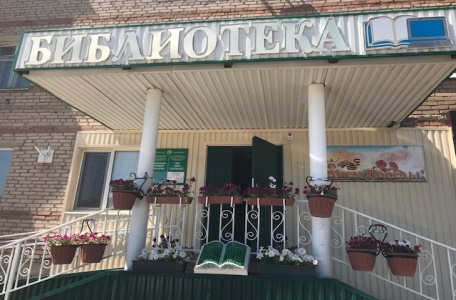 2.Детская районная библиотекаАзнакаевский муниципальный район, г. Азнакаево,ул. Ленина,3108:00-17:00Выходной-суббота, воскресенье09:00-18:00Выходной-воскресенье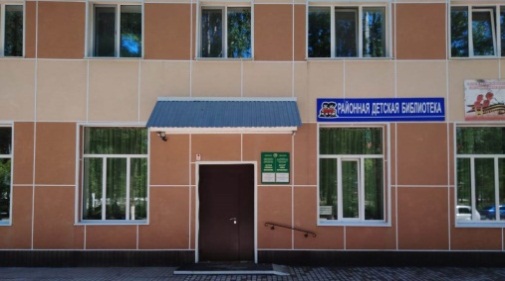 3.Актюбинская поселковая библиотекаАзнакаевский муниципальный район, п.г.т. Актюбинский,ул. Лесная,17 А08:00-17:00Выходной-суббота, воскресенье09:00-18:00Выходной-воскресенье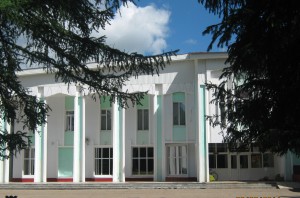 КЛУБЫКЛУБЫКЛУБЫКЛУБЫКЛУБЫКЛУБЫМуниципальное бюджетное учреждение “Районно-городской Дворец культуры”Азнакаевский муниципальный район, г. Азнакаево, ул. Султангалиева, 21ПН-ПТ 8:00 – 17:00
Обед 12:00 – 13:00СБ-ВС - выходнойПН-ПТ 8:00 – 17:00
Обед 12:00 – 13:00СБ-ВС - выходной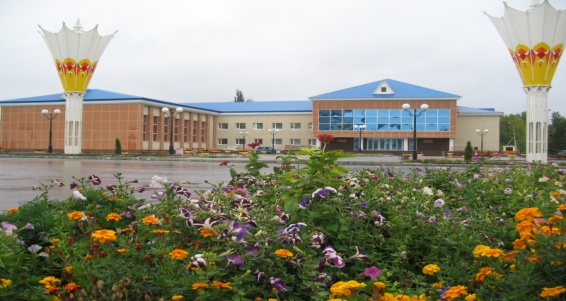 Муниципальное бюджетное учреждение “Культурный центр”Азнакаевский муниципальный район, г. Азнакаево, ул. Шайхутдинова, 6ВПН-ПТ 8:00 – 17:00
Обед 12:00 – 13:00СБ-ВС - выходнойПН-ПТ 8:00 – 17:00
Обед 12:00 – 13:00СБ-ВС - выходной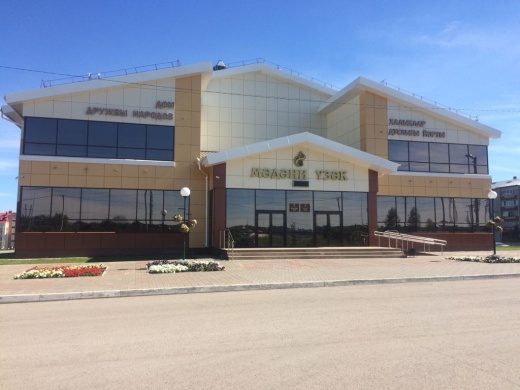 Муниципальное бюджетное учреждение “Актюбинский Дом культуры имени Ю.Гагарина”Азнакаевский муниципальный район,пгт Актюбинский, ул. Лесная, 17АС 8.00 ч до 17.00 ч. Кружки по расписанию.Обед с 12.00 до 13.00ч.Выходные: суббота, воскресеньеС 8.00 ч до 17.00 ч. Кружки по расписанию.Обед с 12.00 до 13.00ч.Выходные: суббота, воскресенье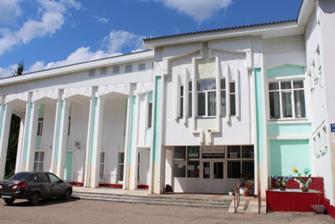 МФЦ д. Якты –КульАзнакаевский район, деревня Якты –Куль, ул.Якты-Куль, 15С 9.00 до 11.00 С 19.00 до 23.00Выходной - понедельникВторник, четверг, среда, воскресенье с 9.00 до 11.00  с 16.00 до 20.00В пятницу, субботу с  9.00 до 11.00 . с 19.00 до 23.00Выходной - понедельник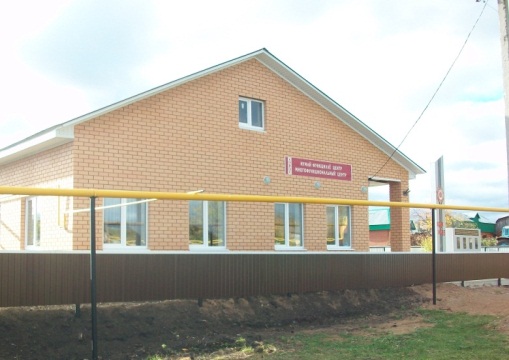 Агерзинский сельский дом культурыАзнакаевский район, село Агерзе, ул.Гайши Ахметовой, 14 аС 9.00 до 11.00 С 19.00 до 23.00Выходной - понедельникВторник, четверг, среда, воскресенье с 9.00 до 11.00  с 16.00 до 20.00В пятницу, субботу с  9.00 до 11.00 . с 19.00 до 23.00 Выходной - понедельник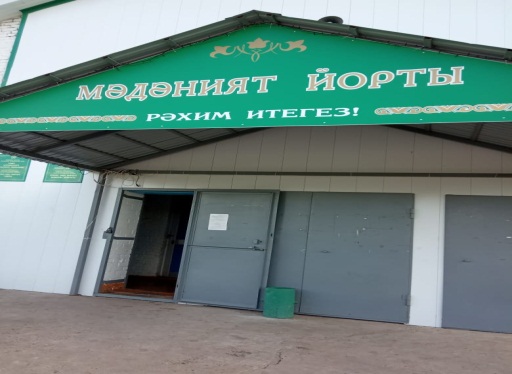 Агировский сельский клубАзнакаевский район, село Агирово, ул. Советская, 27С 9.00 до 11.00 С 19.00 до 23.00Выходной - понедельникВторник, четверг, среда, воскресенье с 9.00 до 11.00  с 16.00 до 20.00В пятницу, субботу с  9.00 до 11.00 . с 19.00 до 23.00 Выходной - понедельник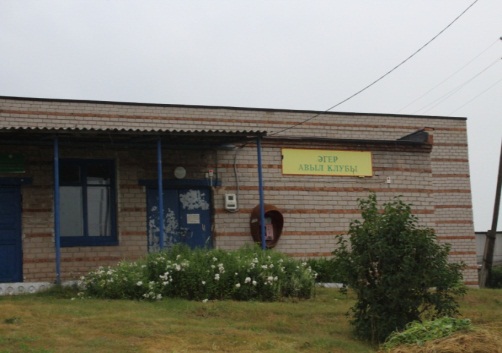 Алькеевский сельский дом культурыАзнакаевский район, село Алькеево, ул. Советская, 34С 9.00 до 11.00 С 19.00 до 23.00 Выходной - понедельникВторник, четверг, среда, воскресенье с 9.00 до 11.00  с 16.00 до 20.00В пятницу, субботу с  9.00 до 11.00 . с 19.00 до 23.00 Выходной - понедельник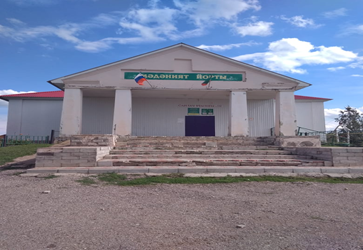 Асеевский сельский дом культурыАзнакаевский район, село Асеево, ул. Центральная, 38 ГС 9.00 до 11.00 С 19.00 до 23.00Выходной - понедельникВторник, четверг, среда, воскресенье с 9.00 до 11.00  с 16.00 до 20.00В пятницу, субботу с  9.00 до 11.00 . с 19.00 до 23.00 Выходной - понедельник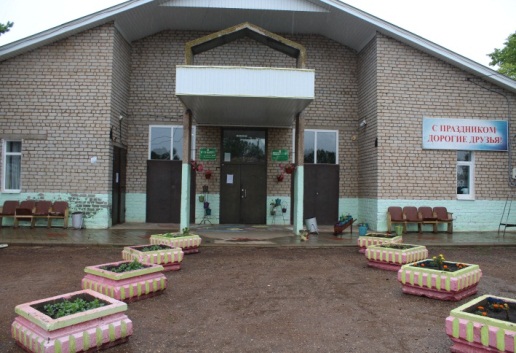 Балан Буляковский сельский дом культурыАзнакаевский район, деревня Балан Буляк, ул. Ленина, 38 АС 9.00 до 11.00 С 19.00 до 23.00Выходной - понедельникВторник, четверг, среда, воскресенье с 9.00 до 11.00  с 16.00 до 20.00В пятницу, субботу с  9.00 до 11.00 . с 19.00 до 23.00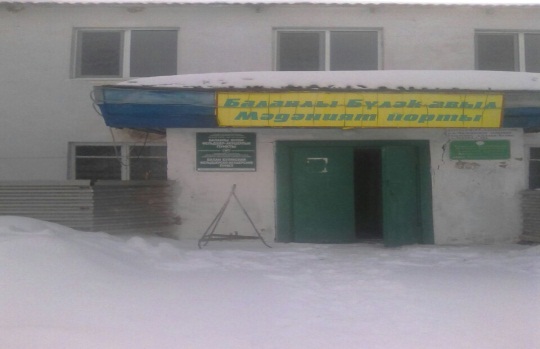 Балтачевский сельский дом культурыАзнакаевский район, село Балтачево, ул. Центральная, 37С 9.00 до 11.00 С 19.00 до 23.00Выходной - понедельникВторник, четверг, среда, воскресенье с 9.00 до 11.00  с 16.00 до 20.00В пятницу, субботу с  9.00 до 11.00 . с 19.00 до 23.00 Выходной - понедельник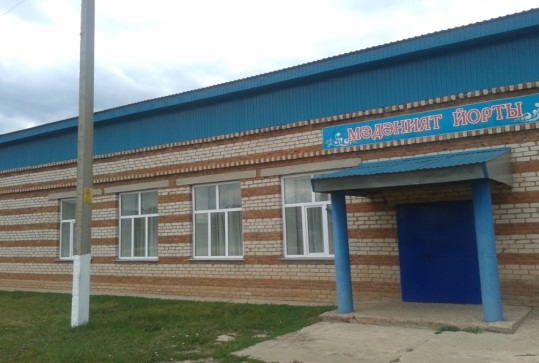 Бирючевский сельский дом культурыАзнакаевский район, село Бирючевка, ул. Центральная, 27С 9.00 до 11.00 С 19.00 до 23.00Выходной - понедельникВторник, четверг, среда, воскресенье с 9.00 до 11.00  с 16.00 до 20.00В пятницу, субботу с  9.00 до 11.00 . с 19.00 до 23.00 Выходной - понедельник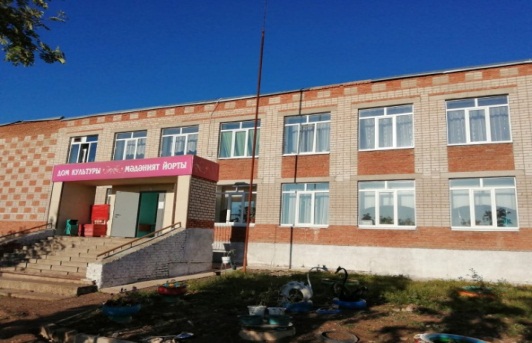 Буляковский сельский дом культурыАзнакаевский район, село Буляк, ул. Центральная, 26 БС 9.00 до 11.00 С 19.00 до 23.00Выходной - понедельникВторник, четверг, среда, воскресенье с 9.00 до 11.00  с 16.00 до 20.00В пятницу, субботу с  9.00 до 11.00 . с 19.00 до 23.00 Выходной - понедельник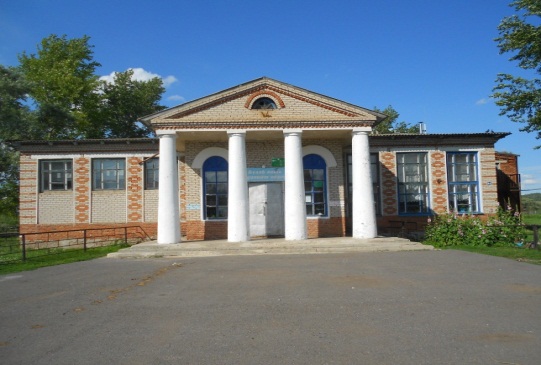 Буралинский сельский дом культурыАзнакаевский район, село Буралы, ул. Октябрьская, 34С 9.00 до 11.00 С 19.00 до 23.00Выходной - понедельникВторник, четверг, среда, воскресенье с 9.00 до 11.00  с 16.00 до 20.00В пятницу, субботу с  9.00 до 11.00 . с 19.00 до 23.00 Выходной - понедельник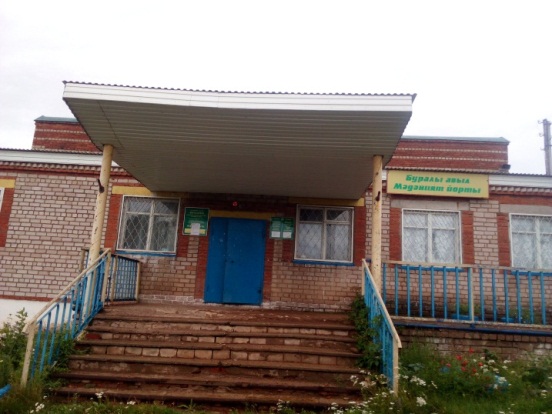 Многофункциональный  центр поселка БлагодатныйАзнакаевский район, поселок Благодатный, ул.Солнечная, 7С 9.00 до 11.00 С 19.00 до 23.00Выходной - понедельникВторник, четверг, среда, воскресенье с 9.00 до 11.00  с 16.00 до 20.00В пятницу, субботу с  9.00 до 11.00 . с 19.00 до 23.00 Выходной - понедельник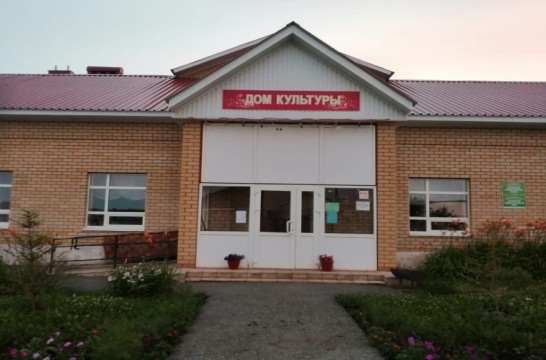 Верхнестярлинский сельский дом культурыАзнакаевский район, село Верхнее Стярле,  ул. Советская, 32 Г С 9.00 до 11.00 С 19.00 до 23.00Выходной - понедельникВторник, четверг, среда, воскресенье с 9.00 до 11.00  с 16.00 до 20.00В пятницу, субботу с  9.00 до 11.00 . с 19.00 до 23.00 Выходной - понедельник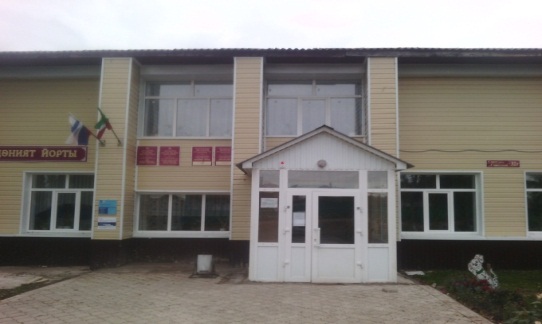 Вахитовский сельский дом культурыАзнакаевский район, поселок Победа, ул. Центральная, 29С 9.00 до 11.00 С 19.00 до 23.00Выходной – понедельникВторник, четверг, среда, воскресенье с 9.00 до 11.00  с 16.00 до 20.00В пятницу, субботу с  9.00 до 11.00 . с 19.00 до 23.00 Выходной - понедельник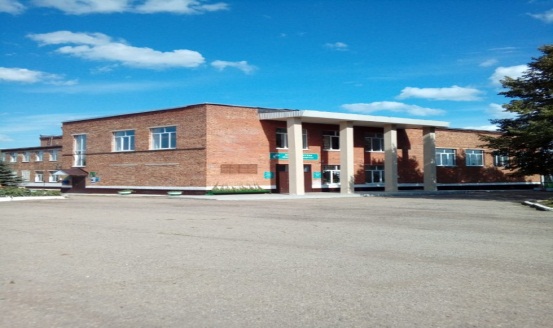 Ильбяковский сельский дом культурыАзнакаевский район, село Ильбяково, ул. А.Валиева, 50С 9.00 до 11.00 С 19.00 до 23.00Выходной - понедельникВторник, четверг, среда, воскресенье с 9.00 до 11.00  с 16.00 до 20.00В пятницу, субботу с  9.00 до 11.00 . с 19.00 до 23.00 Выходной - понедельник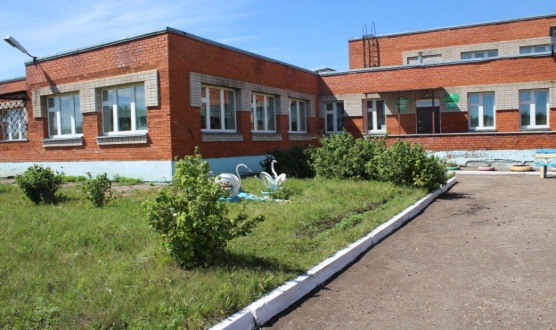 Иреклинский сельский дом культурыАзнакаевский район, с. Ирекле, ул. Гагарина, 42С 9.00 до 11.00 С 19.00 до 23.00Выходной - понедельникВторник, четверг, среда, воскресенье с 9.00 до 11.00  с 16.00 до 20.00В пятницу, субботу с  9.00 до 11.00 . с 19.00 до 23.0 Выходной - понедельник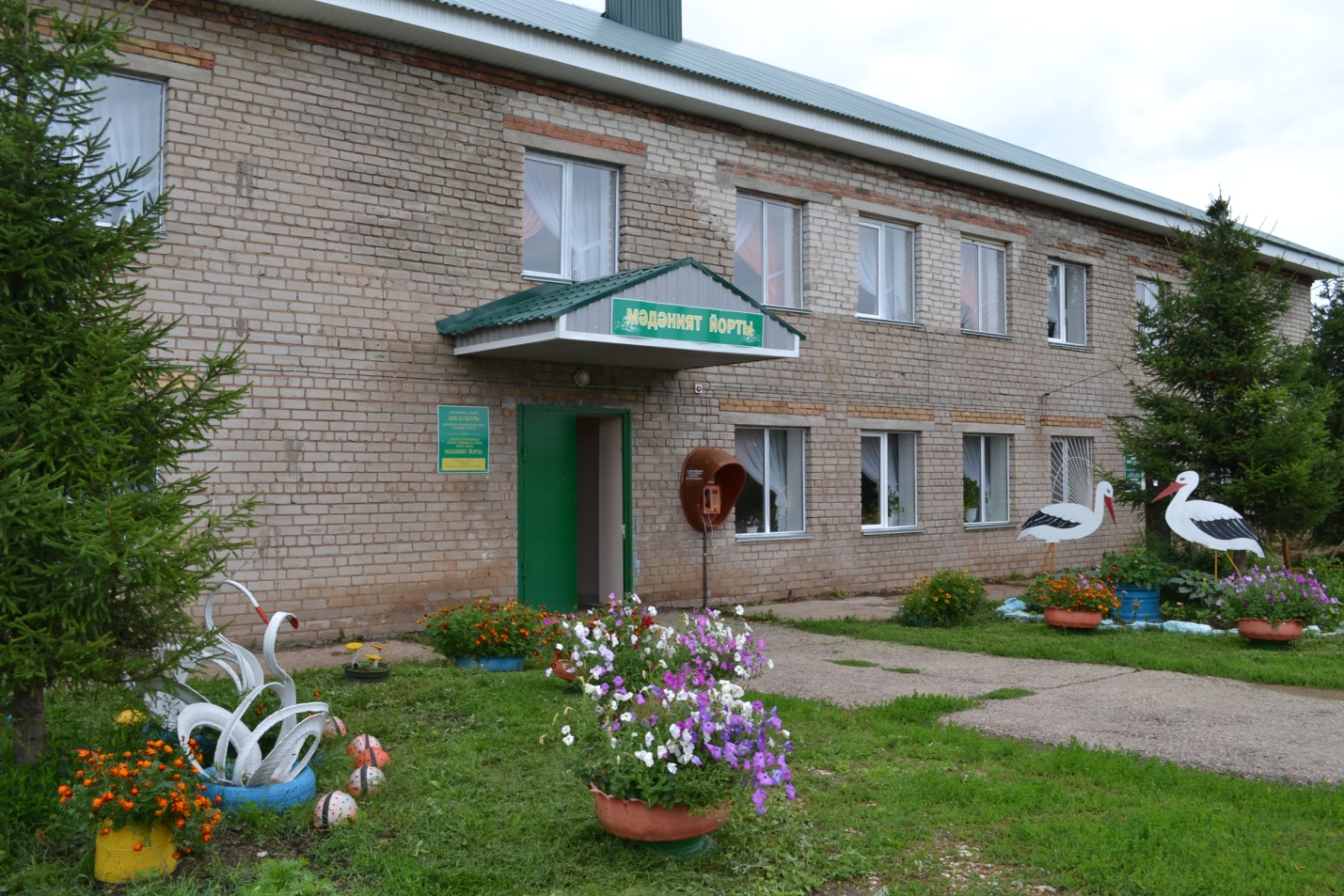 Какре Елгинский сельский дом культурыАзнакаевский район, село Какре Елга, ул. Советская, 23 АС 9.00 до 11.00 С 19.00 до 23.00Выходной - понедельникВторник, четверг, среда, воскресенье с 9.00 до 11.00  с 16.00 до 20.00В пятницу, субботу с  9.00 до 11.00 . с 19.00 до 23.00 Выходной - понедельник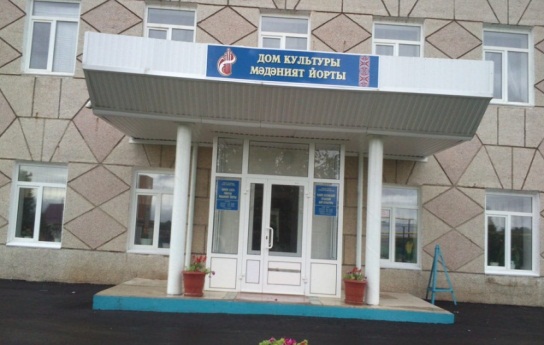 Камышлинский сельский дом культурыАзнакаевский район, село Камышлы, ул. Молодёжная, 35С 9.00 до 11.00 С 19.00 до 23.00Выходной - понедельникВторник, четверг, среда, воскресенье с 9.00 до 11.00  с 16.00 до 20.00В пятницу, субботу с  9.00 до 11.00 . с 19.00 до 23.00 Выходной - понедельник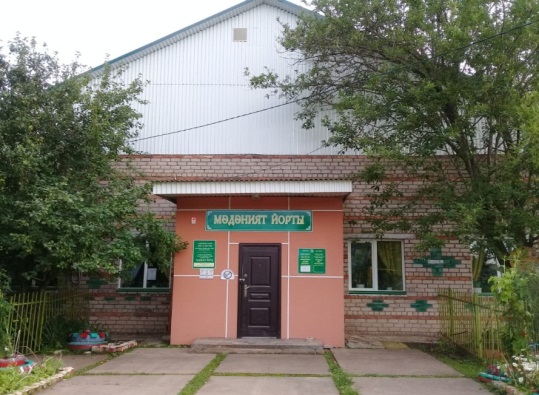 Карамалинский сельский дом культурыАзнакаевский район, село Карамалы, ул. Молодёжная, 3С 9.00 до 11.00 С 19.00 до 23.00Выходной - понедельникВторник, четверг, среда, воскресенье с 9.00 до 11.00  с 16.00 до 20.00В пятницу, субботу с  9.00 до 11.00 . с 19.00 до 23.00 Выходной - понедельник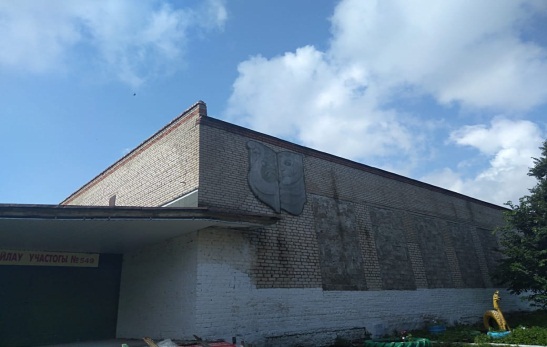 Катимовский сельский клубАзнакаевский район, село Катимово, ул. Катимовская, 1С 9.00 до 11.00 С 19.00 до 23.00Выходной - понедельникВторник, четверг, среда, воскресенье с 9.00 до 11.00  с 16.00 до 20.00В пятницу, субботу с  9.00 до 11.00 . с 19.00 до 23.00 Выходной - понедельник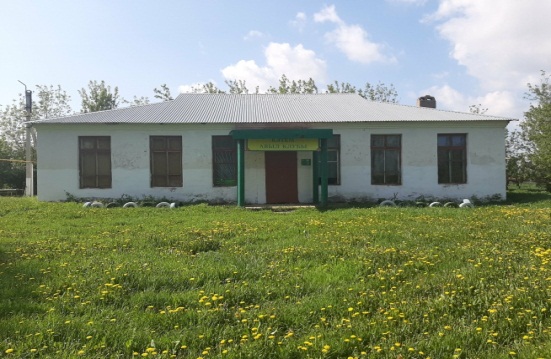 Многофункциональный  центр села Кук-ТякаАзнакаевский район, село  Куктяка, ул. Ленина, 40С 9.00 до 11.00 С 19.00 до 23.00Выходной - понедельникВторник, четверг, среда, воскресенье с 9.00 до 11.00  с 16.00 до 20.00В пятницу, субботу с  9.00 до 11.00 . с 19.00 до 23.00 Выходной - понедельник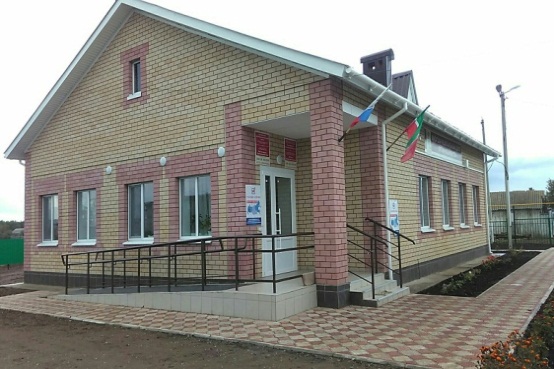 Мальбагушский сельский дом культурыАзнакаевский район, село Мальбагушево, ул. М.Джалиля, 4С 9.00 до 11.00 С 19.00 до 23.00Выходной – понедельникВторник, четверг, среда, воскресенье с 9.00 до 11.00  с 16.00 до 20.00В пятницу, субботу с  9.00 до 11.00 . Выходной - понедельник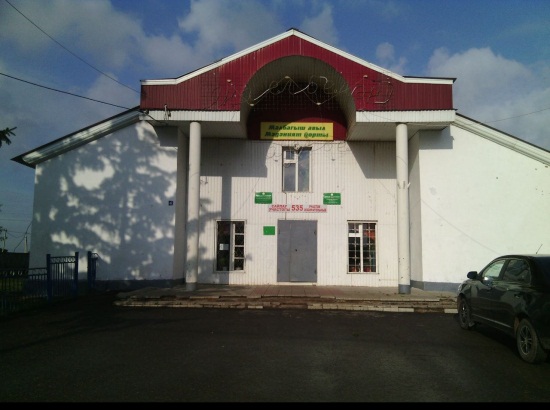 Маняузовский сельский дом культурыАзнакаевский район, село Маняуз, ул. Советская, 1 АС 9.00 до 11.00 С 19.00 до 23.00Выходной - понедельникВторник, четверг, среда, воскресенье с 9.00 до 11.00  с 16.00 до 20.00В пятницу, субботу с  9.00 до 11.00 . с 19.00 до 23.00 Выходной - понедельник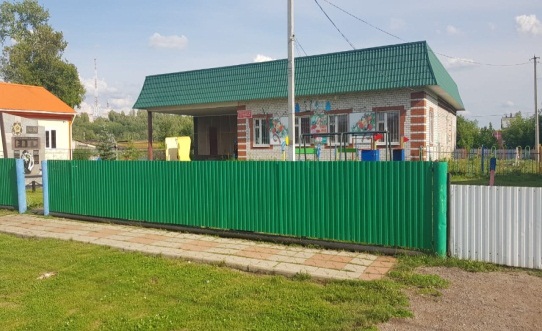 Масягутовский сельский дом культурыАзнакаевский район, село Масягутово, ул. Багманова, 16С 9.00 до 11.00 С 19.00 до 23.00Выходной - понедельникВторник, четверг, среда, воскресенье с 9.00 до 11.00  с 16.00 до 20.00В пятницу, субботу с  9.00 до 11.00 . с 19.00 до 23.00 Выходной - понедельник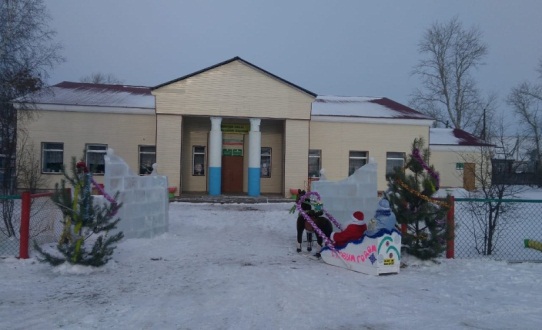 Многофункциональный  центр деревни Мяндей  Азнакаевский район, деревня Мяндеево, ул. Ялантау, 36 БС 9.00 до 11.00 С 19.00 до 23.00Выходной - понедельникВторник, четверг, среда, воскресенье с 9.00 до 11.00  с 16.00 до 20.00В пятницу, субботу с  9.00 до 11.00 . с 19.00 до 23.00 Выходной - понедельник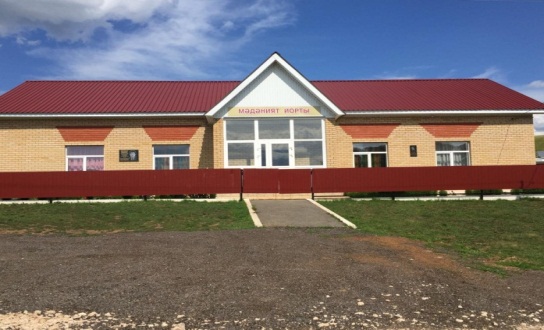 Микулинский сельский дом культурыАзнакаевский район, село Микулино, ул. Советская, 74С 9.00 до 11.00 С 19.00 до 23.00Выходной - понедельникВторник, четверг, среда, воскресенье с 9.00 до 11.00  с 16.00 до 20.00В пятницу, субботу с  9.00 до 11.00 . с 19.00 до 23.00 Выходной - понедельник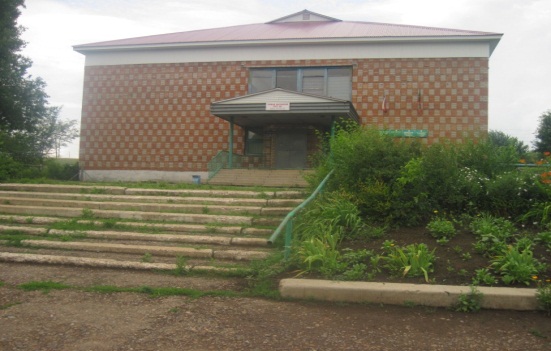 Митряевский сельский дом культурыАзнакаевский район, село Митряево, ул. Тукая, 15 аС 9.00 до 11.00 С 19.00 до 23.00Выходной - понедельникВторник, четверг, среда, воскресенье с 9.00 до 11.00  с 16.00 до 20.00В пятницу, субботу с  9.00 до 11.00 . с 19.00 до 23.00 Выходной - понедельник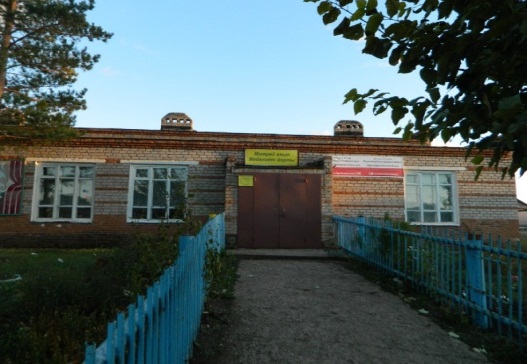 Муслюмовский сельский дом культурыАзнакаевский район, деревня Муслюмово, ул. Гафури, 31 АС 9.00 до 11.00 С 19.00 до 23.00Выходной - понедельникВторник, четверг, среда, воскресенье с 9.00 до 11.00  с 16.00 до 20.00В пятницу, субботу с  9.00 до 11.00 . с 19.00 до 23.00 Выходной - понедельник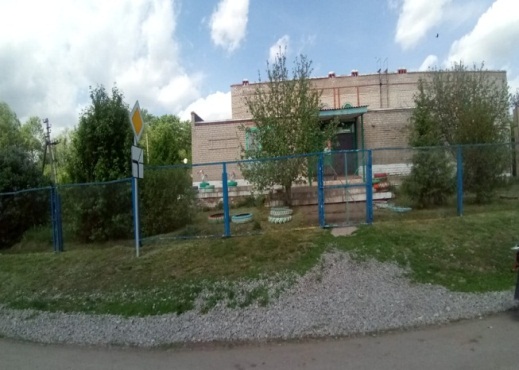 Октябрь Буляковский сельский клубАзнакаевский район, деревня  Октябрь Буляк, ул. Нагорная, 3С 9.00 до 11.00 С 19.00 до 23.00Выходной - понедельникВторник, четверг, среда, воскресенье с 9.00 до 11.00  с 16.00 до 20.00В пятницу, субботу с  9.00 до 11.00 . Выходной - понедельник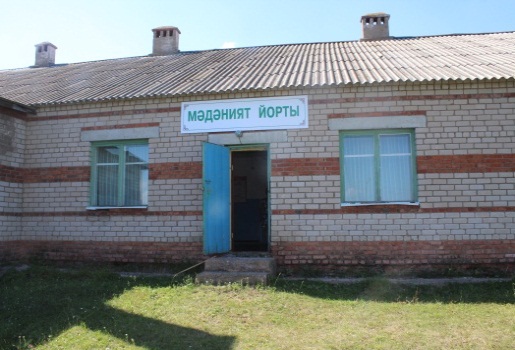 Первомайский сельский дом культурыАзнакаевский район, поселок  Первое Мая, ул. Средняя, 14С 9.00 до 11.00 С 19.00 до 23.00Выходной - понедельникВторник, четверг, среда, воскресенье с 9.00 до 11.00  с 16.00 до 20.00В пятницу, субботу с  9.00 до 11.00 . с 19.00 до 23.0 Выходной - понедельник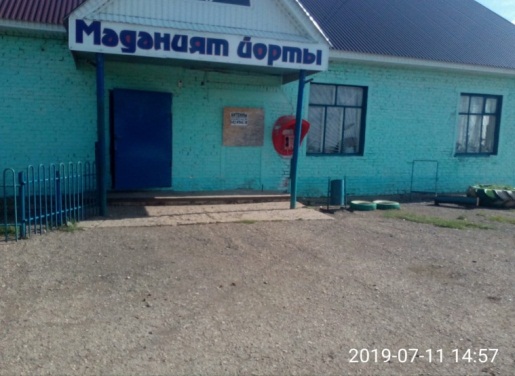 Сапеевский сельский дом культурыАзнакаевский район, село Сапеево, ул. Казанская, 19 АС 9.00 до 11.00 С 19.00 до 23.00Выходной - понедельникВторник, четверг, среда, воскресенье с 9.00 до 11.00  с 16.00 до 20.00В пятницу, субботу с  9.00 до 11.00 . с 19.00 до 23.00 Выходной - понедельник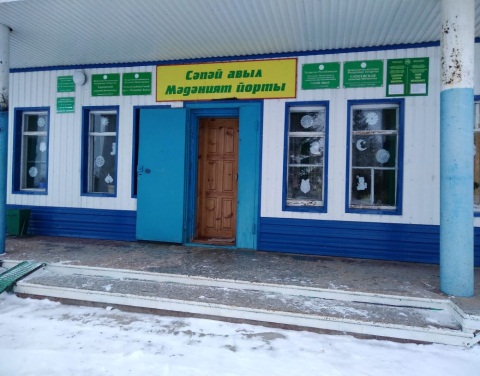 Многофункциональный  центр села СарлыАзнакаевский район, село  Сарлы, ул. Центральная, 68 АС 9.00 до 11.00 С 19.00 до 23.00Выходной - понедельникВторник, четверг, среда, воскресенье с 9.00 до 11.00  с 16.00 до 20.00В пятницу, субботу с  9.00 до 11.00 . с 19.00 до 23.00 Выходной - понедельник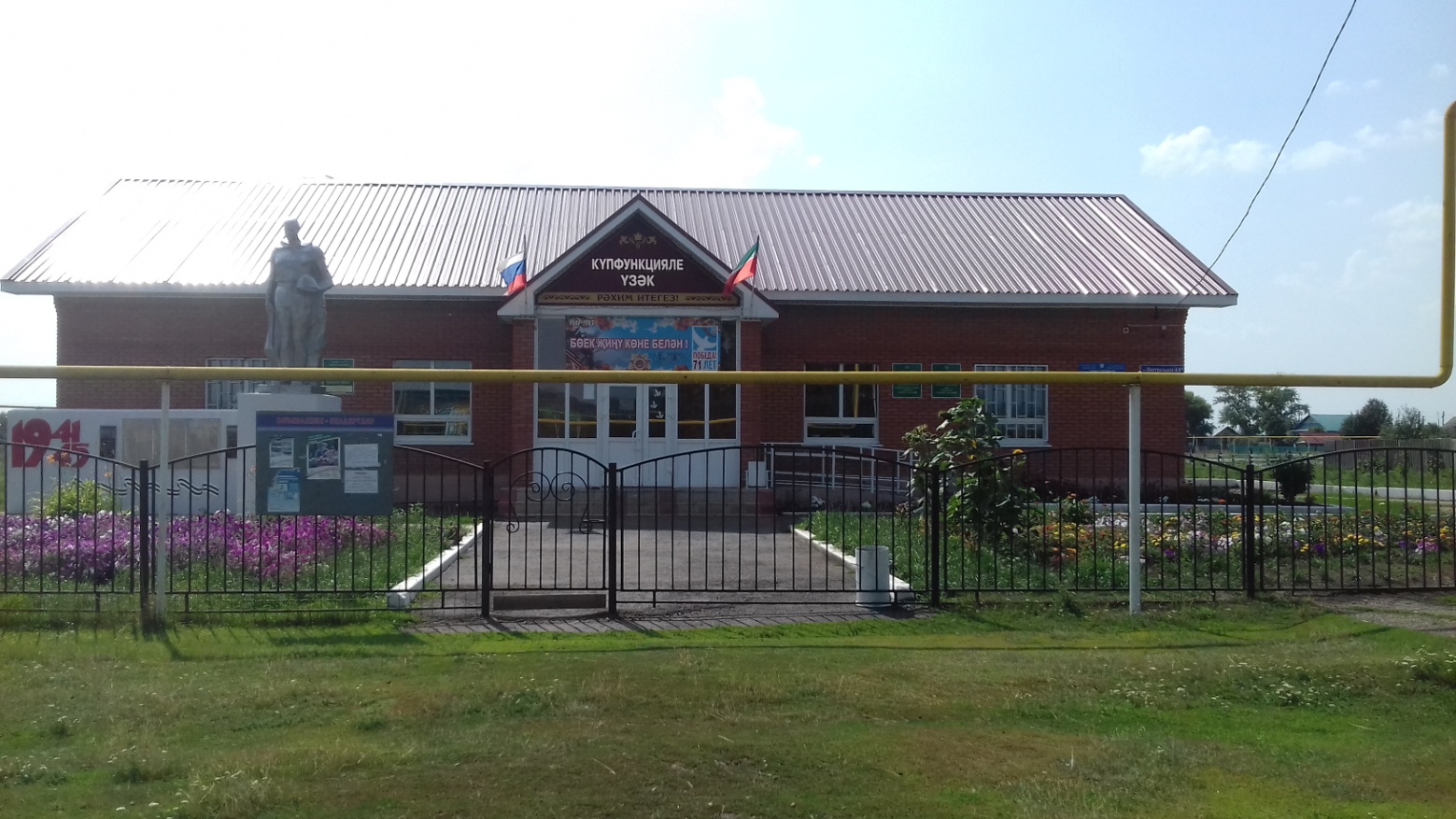 Сухояшский сельский дом культурыАзнакаевский район, село Большой Сухояш, ул. Советская, 34С 9.00 до 11.00 С 19.00 до 23.00Выходной - понедельникВторник, четверг, среда, воскресенье с 9.00 до 11.00  с 16.00 до 20.00В пятницу, субботу с  9.00 до 11.00 . с 19.00 до 23.00 Выходной - понедельник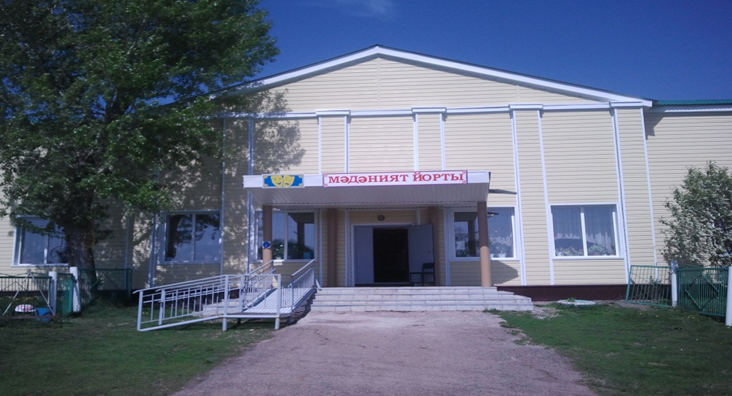 Суюндуковский сельский дом культурыАзнакаевский район, деревня Суюндук, ул. Зелёная, 35С 9.00 до 11.00 С 19.00 до 23.00Выходной - понедельникВторник, четверг, среда, воскресенье с 9.00 до 11.00  с 16.00 до 20.00В пятницу, субботу с  9.00 до 11.00 . с 19.00 до 23.00 Выходной - понедельник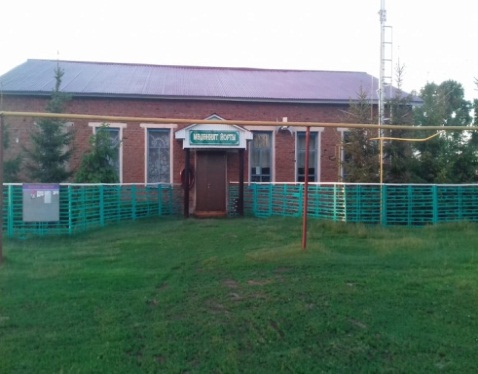 Таллы Буляковский сельский дом культурыАзнакаевский район, деревня Таллы буляк, ул. Центральная, 10С 9.00 до 11.00 С 19.00 до 23.00Выходной - понедельникВторник, четверг, среда, воскресенье с 9.00 до 11.00  с 16.00 до 20.00В пятницу, субботу с  9.00 до 11.00 . с 19.00 до 23.0 Выходной - понедельник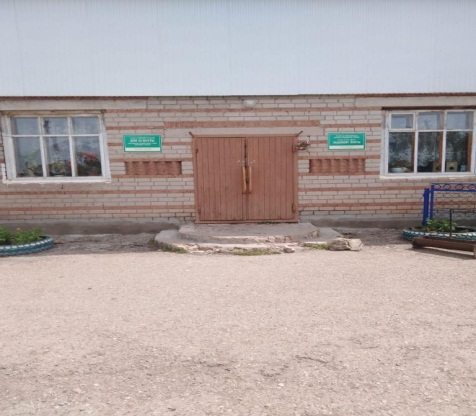 Татшуганский сельский дом культурАзнакаевский район, село Татшуган, ул. Советская, 41 БС 9.00 до 11.00 С 19.00 до 23.00Выходной - понедельникВторник, четверг, среда, воскресенье с 9.00 до 11.00  с 16.00 до 20.00В пятницу, субботу с  9.00 до 11.00 . с 19.00 до 23.00 Выходной - понедельник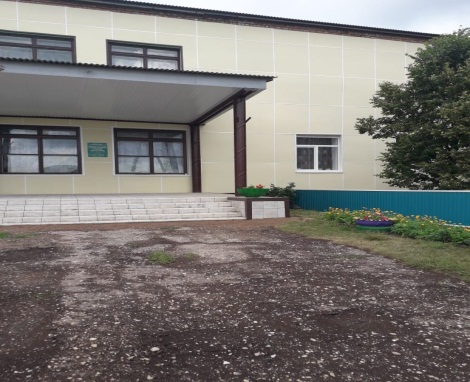 Тойкинский сельский дом культурыАзнакаевский район, село Тойкино, ул. Гагарина, 4 АС 9.00 до 11.00 С 19.00 до 23.00Выходной - понедельникВторник, четверг, среда, воскресенье с 9.00 до 11.00  с 16.00 до 20.00В пятницу, субботу с  9.00 до 11.00 . с 19.00 до 23.00 Выходной - понедельник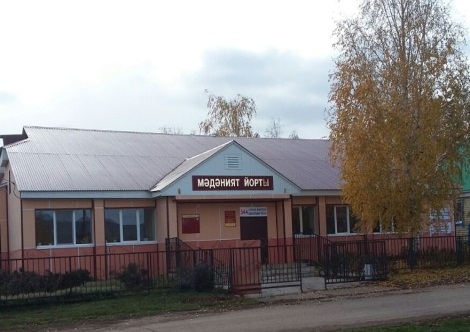 Тумутукский сельский дом культурыАзнакаевский район, селоТумутук, ул. Тельмана, 75С 9.00 до 11.00 С 19.00 до 23.00Выходной - понедельникВторник, четверг, среда, воскресенье с 9.00 до 11.00  с 16.00 до 20.00В пятницу, субботу с  9.00 до 11.00 . с 19.00 до 23.00 Выходной - понедельник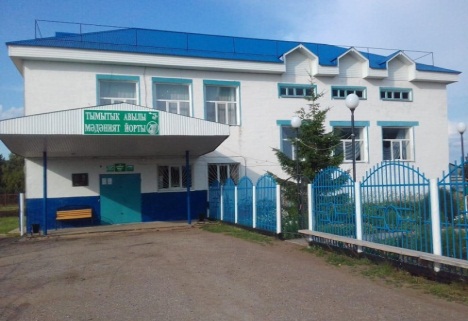 Уразаевский сельский дом культурыАзнакаевский район, село Уразаево, ул. Энгельса, 63С 9.00 до 11.00 С 19.00 до 23.00Выходной - понедельникВторник, четверг, среда, воскресенье с 9.00 до 11.00  с 16.00 до 20.00В пятницу, субботу с  9.00 до 11.00 . с 19.00 до 23.00 Выходной - понедельник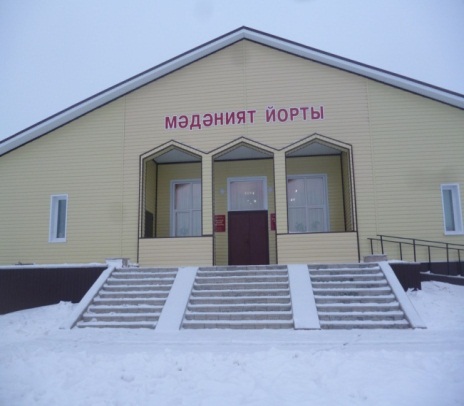 Урманаевский сельский дом культурыАзнакаевский район, село Урманаево, ул. Татарстан, 27 АС 9.00 до 11.00 С 19.00 до 23.00Выходной - понедельникВторник, четверг, среда, воскресенье с 9.00 до 11.00  с 16.00 до 20.00В пятницу, субботу с  9.00 до 11.00 . с 19.00 до 23.00 Выходной - понедельник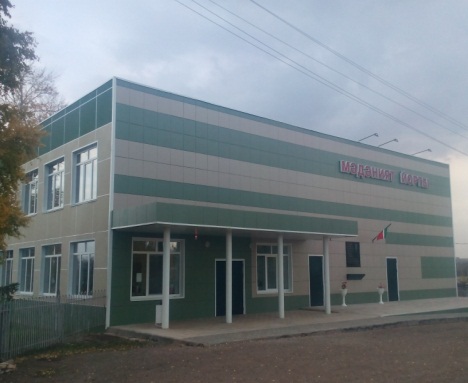 Урсаевский сельский дом культурыАзнакаевский район, село Урсаево, ул. Советская, 14С 9.00 до 11.00 С 19.00 до 23.00Выходной - понедельникВторник, четверг, среда, воскресенье с 9.00 до 11.00  с 16.00 до 20.00В пятницу, субботу с  9.00 до 11.00 . с 19.00 до 23.00 Выходной - понедельник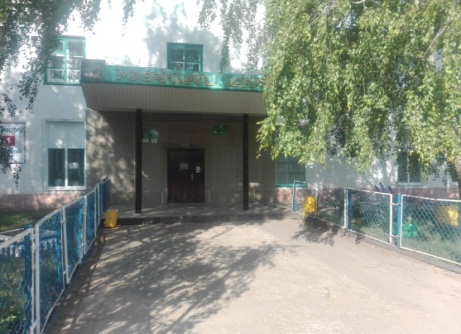 Учаллинский сельский дом культурыАзнакаевский район, село Учалле, ул. Советская, 51С 9.00 до 11.00 С 19.00 до 23.00Выходной - понедельникВторник, четверг, среда, воскресенье с 9.00 до 11.00  с 16.00 до 20.00В пятницу, субботу с  9.00 до 11.00 . с 19.00 до 23.00 Выходной - понедельник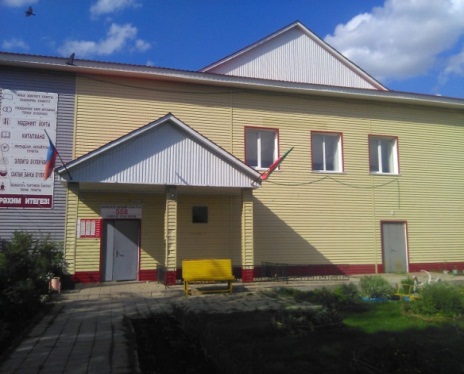 Чалпинский сельский дом культурыАзнакаевский район, село Чалпы, ул. Центральная, 24С 9.00 до 11.00 С 19.00 до 23.00Выходной - понедельникВторник, четверг, среда, воскресенье с 9.00 до 11.00  с 16.00 до 20.00В пятницу, субботу с  9.00 до 11.00 . с 19.00 до 23.00 Выходной - понедельник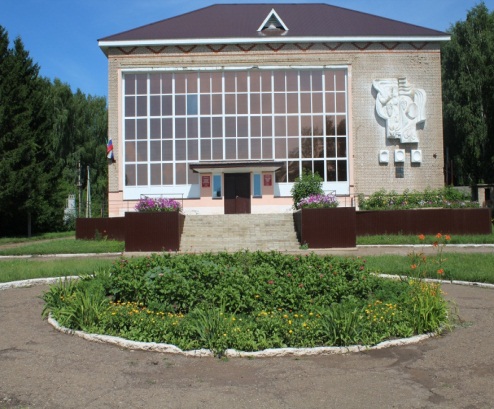 Чеканский сельский дом культурыАзнакаевский район, село Чекан, ул. Базарная, 2С 9.00 до 11.00 С 19.00 до 23.00Выходной - понедельникВторник, четверг, среда, воскресенье с 9.00 до 11.00  с 16.00 до 20.00В пятницу, субботу с  9.00 до 11.00 . с 19.00 до 23.00 Выходной - понедельник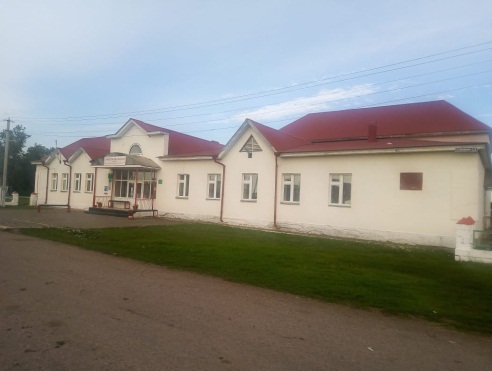 Чемодуровский сельский дом культурыАзнакаевский район, село Чемодурово, ул. Нагорная, 3 АС 9.00 до 11.00 С 19.00 до 23.00Выходной - понедельникВторник, четверг, среда, воскресенье с 9.00 до 11.00  с 16.00 до 20.00В пятницу, субботу с  9.00 до 11.00 . с 19.00 до 23.00 Выходной - понедельник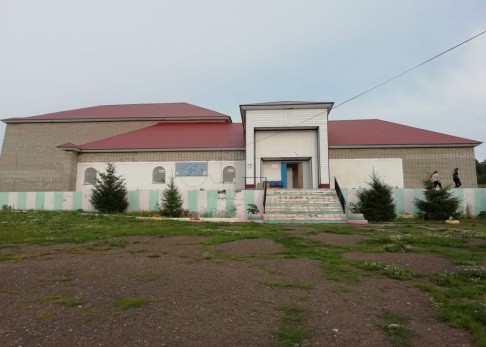 Чубар Абдуловский сельский дом культурыАзнакаевский район, село Чубар Абдуллово, ул. Советская, 85С 9.00 до 11.00 С 19.00 до 23.00Выходной - понедельникВторник, четверг, среда, воскресенье с 9.00 до 11.00  с 16.00 до 20.00В пятницу, субботу с  9.00 до 11.00 . с 19.00 до 23.00 Выходной - понедельник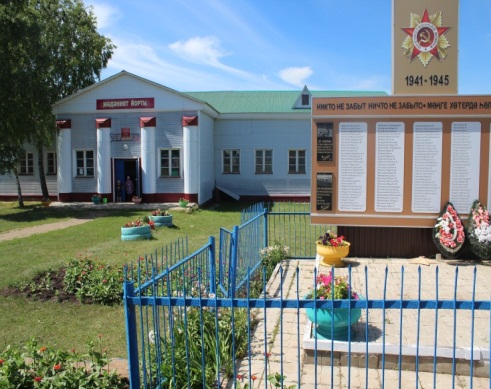 